г.Горно-АлтайскО внесении изменений в распоряжение Администрации 
города Горно-Алтайска от 24 октября 2011 года № 1554-р «О создании комиссии по освидетельствованию проведения основных работ
по строительству или реконструкции объекта индивидуального жилищного строительства»Руководствуясь статьями 39, 47 Устава муниципального образования «Город Горно-Алтайск», принятого постановлением Горно-Алтайского городского Совета депутатов от 22 марта 2018 года № 7-1:1. В приложение № 1 к распоряжению Администрации города Горно-Алтайска от 24 октября 2011 года № 1554-р «О создании комиссии
по освидетельствованию проведения основных работ по строительству
или реконструкции объекта индивидуального жилищного строительства» внести следующее изменение: слова «Сковитин В.А.» заменить словами «Зяблицкая И.В.».2. Отделу информационной политики и связей с общественностью Администрации города Горно-Алтайска в течение 15-ти календарных дней со дня подписания настоящего Распоряжения опубликовать его в газете «Вестник Горно-Алтайска» и на официальном портале муниципального образования «Город Горно-Алтайск» в сети «Интернет».3. Настоящее Распоряжение вступает в силу со дня его подписания.4. Контроль за исполнением настоящего Распоряжения оставляю
за собой.Глава администрации города Горно-Алтайска                                                             О.А. СафроноваЗяблицкая И.В., 2-46-37А.В. ТабакаеваЯ.Е. АлматоваАДМИНИСТРАЦИЯ ГОРОДАГОРНО-АЛТАЙСКА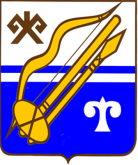 ГОРНО-АЛТАЙСК КАЛАНЫҤАДМИНИСТРАЦИЯЗЫРАСПОРЯЖЕНИЕJАКАAHот«1февраля2019года№76-р